Допуск ТС к эксплуатацииРегистрация ТС и номерные знакиОпознавательные знаки ТСУсловия допуска ТС к эксплуатации. ТехосмотрЗапрещение эксплуатации и запрет на дальнейшее движениеНеисправности тормозной системы и рулевого управленияНеисправности колес и шинНеисправности двигателя, световых приборов и стеклоочистителейПрочие неисправности и условия, препятствующие эксплуатации ТСРегистрация транспортных средств и номерные знаки(Основные положения по допуску ТС к эксплуатации и обязанности должностных лиц по обеспечению безопасности дорожного движения, пункты 1, 2)Документ, который мы будем коротко называть Основными положениями, издается под одной обложкой с Правилами дорожного движения. Он определяет требования к техническому состоянию, оборудованию, оснащению транспортных средств, а также наличию необходимых документов на них. Нам потребуются не все пункты Основных положений, а только те, которые имеют непосредственное отношение к водителям и владельцам транспортных средств. Обязанности должностных лиц по обеспечению безопасности движения предоставим изучать упомянутым должностным лицам.Начнем с того, что к участию в дорожном движении допускаются только ТС, зарегистрированные в установленном порядке в органах ГИБДД или, как говорят в народе, поставленные на учет. При этом полагается регистрировать не только новые, но и побывавшие в эксплуатации ТС в случае их перепродажи или переоформления на другого владельца (физическое или юридическое лицо). Процесс регистрации включает в себя занесение сведений о транспортном средстве и паспортных данных его владельца в единую базу данных, которой при необходимости можно воспользоваться в любой точке страны в подразделении Госавтоинспекции, на посту ДПС и т.д. Кроме того, постановка на учет включает в себя проверку документов, предоставленных владельцем транспортного средства, «сверку номерных агрегатов», в ходе которой сотрудники ГИБДД выясняют, соответствуют ли номера, выбитые заводским способом на кузове и других частях транспортного средства, тем, что указаны в документах на него. Делается это для того, чтобы затруднить злоумышленникам легализацию ранее угнанных и перепродаваемых автомобилей. С этой же целью регистрируемое ТС проверяется по базе данных автомобилей, находящихся в розыске.Для владельца ТС постановка на учет в ГИБДД, в конечном счете, означает получение государственных номерных знаков и документов на транспортное средство, позволяющих спокойно эксплуатировать его, не опасаясь недоразумений при проверках на дороге. Основным документом, сопровождающим ТС в течение всей его жизни, – от первой продажи до списания – является паспорт транспортного средства, или сокращенно – ПТС. При покупке, продаже, переоформлении транспортного средства, изменении регистрационных данных, а также при окончательном снятии с учета в связи с утилизацией, в ПТС делаются соответствующие записи, позволяющие проследить весь жизненный путь Вашего железного коня. Эти записи заверяются подписями и печатями, подтверждающих законность выполненных регистрационных действий.ПТС – это документ, с которым нужно бережно обращаться в течение многих лет. Полагается хранить его не в автомобиле и не в бумажнике, а дома или в офисе, в надежном месте. Для постоянного пользования владельцу одновременно выдается второй документ, который называется свидетельством о регистрации ТС. В отличие от ПТС, свидетельство о регистрации при любой поездке должно находиться у водителя. Оно предъявляется сотрудникам автоинспекции вместе с водительскими правами.Свидетельство о регистрации имеет вид ламинированной карточки, на одной стороне которой указаны сведения о транспортном средстве, а на другой – информация о его владельце. По сути, свидетельство представляет собой заверенную выписку из ПТС, отражающую текущее состояние и принадлежность транспортного средства. Поэтому при перепродаже или дарении автомобиля, а также при замене кузова, двигателя, перекраске в другой цвет, изменении фамилии или места жительства владельца и т.д. старое свидетельство о регистрации подлежит уничтожению, а взамен выдается другое, с новыми записями.С того момента как ТС поставлено на учет, по его номерному знаку с помощью базы данных всегда можно будет установить личность владельца, проверить ТС на угон, узнать, где оно застраховано, и получить массу иной полезной информации. И если кто-то захочет подменить номерные знаки на угнанном автомобиле, у него, скорее всего, ничего не выйдет, поскольку сведения о марке, цвете, номерах кузова и двигателя, занесенные в компьютер, не совпадут с теми признаками, которыми будет обладать похищенное ТС.Согласно пункту 1 Основных положений, зарегистрировать ТС следует в течение десяти суток с момента его приобретения. При этом не играет роли, сделана ли покупка в автосалоне, «с рук» или ТС ввезено из-за границы. До постановки на учет владельцу следует возить с собой документ, подтверждающий факт законного приобретения транспортного средства. Если в регистрационных данных ТС или его собственника произошли изменения (например, владелец заменил кузов автомобиля или зарегистрировался по другому адресу), новые сведения также должны быть внесены в базу данных, в ПТС и в свидетельство о регистрации.Чтобы поставить ТС на учет, необходимо запастись необходимыми документами, список которых можно найти в любом регистрационном отделении ГИБДД или в Интернете. В число этих документов обязательно входит страховой полис ОСАГО , который нужно приобрести, прежде чем обращаться в ГИБДД.Владельцем транспортного средства может быть записано любое лицо, в том числе и не имеющее водительского удостоверения. Именно это лицо будет проходить в дальнейшем техосмотр, платить транспортный налог, нести ответственность за нарушения, выявленные автоматической фото- или видеокамерой. От имени владельца могут быть выписаны доверенности на совершение различных действий с транспортным средством вплоть до его продажи или дарения. Количество таких доверенностей не ограничено.Полученные номерные знаки должны быть установлены на предназначенных для этого местах спереди и сзади ТС (на мотоциклах – только сзади). Об этом сказано в пункте 2 Основных положений. За невыполнение этого требования, за езду с нестандартными или нечитаемыми номерными знаками, а также за попытку скрыть или видоизменить буквы и цифры номерного знака (например, чтобы не платить штраф за неправильную парковку) статья 12.2.2 КоАП предусматривает весьма серьезное наказание.Опознавательные знаки транспортных средств(Основные положения, пункт 8)Пункты 4 – 7 Основных положений излагают требования к техническому оснащению грузовиков, предназначенных для перевозки людей, учебных ТС, велосипедов и гужевых повозок, а пункты 9 и 10 – требования к буксировочным устройствам и их обозначению. При желании Вы можете изучить эти пункты самостоятельно. Нас же больше интересует пункт 8, рассказывающий об опознавательных знаках транспортных средств (рис. 21-1). Эти знаки, размещаемые на стеклах или наружных поверхностях отдельных ТС, выделяют их из общего потока и информируют других водителей о нестандартных габаритах, особенностях конструкции, характере перевозимого груза или ограниченной скорости передвижения.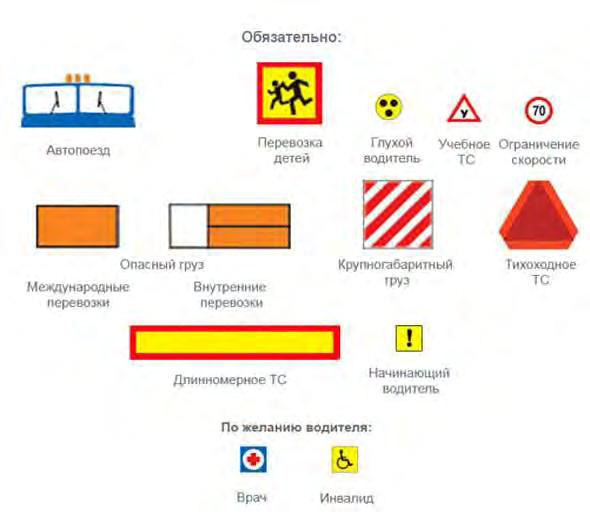 Рис. 21-1Помимо этого, соответствующие опознавательные знаки могут сообщать, что ТС участвует в организованной перевозке группы детей , что за рулем находится ученик, новичок, либо глухонемой водитель, которому бессмысленно подавать звуковые сигналы, поскольку он все равно их не услышит.Установка опознавательных знаков на те ТС, для которых они предназначены, обязательна. Только два знака размещаются добровольно, по желанию водителя. Это опознавательные знаки «Врач» и «Инвалид». Необходимо заметить, что само по себе наличие на транспортном средстве знака «Инвалид» никаких привилегий не дает – важно, чтобы сам инвалид I или II группы присутствовал на борту в качестве водителя или пассажира. Льготы будут действовать и в том случае, когда опознавательный знак «Инвалид» на ТС не установлен. В то же время за самовольную установку на ТС опознавательного знака «Инвалид» без разрешения, выданного органами ГИБДД, а также за управление таким ТС статьи 12.4.2 и 12.5.4.1 КоАП предусматривают штраф в размере 5000 р. и конфискацию опознавательного знака.Условия допуска транспортного средства к эксплуатации. Техосмотр(Основные положения, пункты 3, 11)Чтобы ТС можно было спокойно эксплуатировать, требуется, чтобы оно было технически исправным, соответствовало установленным стандартам и нормативам, и чтобы все документы на него были в порядке. Если эти условия не выполняются, то у Госавтоинспекции возникают основания для запрещения эксплуатации транспортного средства.Вопросы, связанные с запрещением эксплуатации, не так просты, как кажется на первый взгляд. Существует великое множество неисправностей, которые могут возникнуть и периодически возникают на любом ТС. Одни из них опасны, другие – нет. Некоторые из них сразу видны невооруженным глазом, другие могут быть обнаружены только специалистами при помощи диагностического оборудования. Есть неисправности, которые позволяют продолжить движение своим ходом, а есть такие, с которыми можно уехать только на буксире или эвакуаторе. Многие неисправности устраняются в ходе ремонта полностью, однако в ряде случаев восстановить первоначальное состояние детали или агрегата невозможно. Совсем без неисправностей, то есть в идеальном состоянии, находится очень незначительная часть автомобильного парка – как правило, это ТС, которые только-только сошли с заводского конвейера.Образно выражаясь, техническая эксплуатация транспортного средства – это не что иное, как постепенный процесс превращения новенького автомобиля в груду ржавого металлолома. Поэтому в возникновении и существовании тех или иных «болезней» на разных этапах жизни транспортного средства нет ничего удивительного и противоестественного. Вопрос только в том, как отделить безобидную поломку от той, которая может привести к опасным или дорогостоящим последствиям. Пункт 3 Основных положений относит к таким последствиям дорожно-транспортные происшествия, а также вред, который ТС может причинить окружающей среде. Именно по этим двум критериям (безопасность движения и экология) и отделяют неисправности, с которыми следует запретить эксплуатацию, от тех, с которыми можно беспрепятственно ездить и дальше. Иначе говоря, если выявленная неисправность Вашего транспортного средства никак не может стать прямой или косвенной причиной ДТП, чрезмерно загрязнить воздух, почву, создать повышенный шум и т.д., то Вы можете спокойно ездить с ней до тех пор, пока сами не захотите ее устранить. В противном случае автовладелец должен ликвидировать возникшие неполадки. Список таких неполадок разработан специалистами и утвержден вместе с Правилами дорожного движения. Он называется Перечнем неисправностей и условий, при которых запрещается эксплуатация транспортных средств, или коротко – Перечнем неисправностей.Техническое состояние ТС полагается периодически контролировать в ходе технического обслуживания, однако далеко не каждый водитель добросовестно выполняет это требование. Сотрудники ДПС и представители ведомственных служб технического надзора не в состоянии выловить на дороге каждое ТС, колесящее по стране, и проверить его исправность. Поэтому законом предусмотрено проведение обязательного технического осмотра всех зарегистрированных транспортных средств. Факт прохождения техосмотра подтверждается диагностической картой. Не пройденный в установленные сроки техосмотр не позволит переоформить полис обязательного страхования гражданской ответственности, который необходимо иметь при себе во время любой поездки и предъявлять по требованию сотрудников ГИБДД.Не пройти технический осмотр можно двумя способами – пропустить срок его проведения, либо приехать на него с неисправностями, которые представляют угрозу для безопасности движения или окружающей среды.Сроки прохождения техосмотра определяются возрастом транспортного средства. Для нового легкового автомобиля индивидуального пользования они составляют 3, 5 и 7 лет с начала эксплуатации. На легковых автомобилях старше семи лет техосмотр проводится ежегодно.При проверке технического состояния и оснащения ТС в ходе техосмотра (такая проверка называется инструментальным контролем) не должно быть выявлено ни одной неисправности, перечисленной в Перечне, о котором мы говорили выше. Если такие неисправности будут обнаружены, то владелец ТС получит диагностическую карту с перечнем технических параметров, которые необходимо привести в норму. После ремонта транспортного средства ему придется снова приехать на пункт инструментального контроля для завершения проверки.Согласно пункту 11 Основных положений, помимо неисправностей, угрожающих безопасности движения и состоянию окружающей среды, и не пройденного в установленные сроки техосмотра, поводами для запрещения эксплуатации транспортного средства являются:- незаконное оснащение ТС спецсигналами и цветографическими схемами, а также отличительными признаками автомобиля-такси;- отсутствие номеров или установка поддельных номерных знаков;- незаконное или не зарегистрированное в ГИБДД изменение заводской нумерации кузова, двигателя и шасси;- отсутствие действующего страхового полиса ОСАГО.Запрещение эксплуатации и запрет на дальнейшее движение(ПДД, пункт 2.3.1)Как правило, водитель не виноват в том, что его ТС, которое в положенные сроки успешно прошло техосмотр, внезапно сломалось во время поездки. Было бы несправедливо при любой поломке вынуждать его ночевать в чистом поле рядом с «умершим» стальным другом в ожидании техпомощи или эвакуатора. Следовательно, для человека, попавшего в подобную ситуацию, должен существовать какой-то разумный выход из положения, не противоречащий установленным правилам. Порядок действий водителя в тех случаях, когда неисправность возникла во время поездки, прописан во второй главе правил дорожного движения.Согласно пункту 2.3.1 ПДД, водитель сломавшегося ТС обязан остановиться и попытаться устранить неисправность на месте, а если это невозможно – двигаться к месту ремонта или стоянки с соблюдением мер предосторожности. В этом и состоит смысл понятия запрещение эксплуатации ТС – Вам предоставляют возможность добраться до гаража или автосервиса своим ходом при условии, что возникшая неисправность не станет причиной ДТП, однако возможность ездить и далее с имеющимися неисправностями Правилами дорожного движения не предусмотрена. Не факт, что при нарушении этого требования сотрудники автоинспекции быстро обратят внимание на ваш неисправный автомобиль и выпишут штраф, но рано или поздно Вам все равно придется проходить технический осмотр и устранять все накопившиеся неполадки, которые будут обязательно выявлены в ходе инструментального контроля. А если до наступления срока техосмотра из-за технического состояния ТС произойдет ДТП, то водитель накажет сам себя сильнее любого автоинспектора.В то же время, существует пять наиболее опасных ситуаций, при возникновении которых никто не может гарантировать предотвращения ДТП даже при движении к месту ремонта или стоянки с минимальной скоростью. В этих случаях водителю вообще запрещается дальнейшее движение на транспортном средстве. Самые «страшные» неисправности перечислены в том же пункте 2.3.1 Правил. В их число попали:- неисправная рабочая тормозная система (она, в отличие от стояночной тормозной системы, приводится в действие педалью тормоза);- неисправное рулевое управление;- неисправное сцепное устройство;- не включающиеся в темноте и в условиях недостаточной видимости фары и задние габаритные огни;- не действующий во время дождя или снегопада стеклоочиститель, обеспечивающий основной обзор водителю. На автомобиле с левым расположением руля это левый стеклоочиститель, а на автомобиле с правым рулем – правый.Чем может обернуться езда с такими неисправностями на реальной дороге, легко себе представить. При наличии подобных проблем у Вас мало шансов благополучно доехать даже до ближайшего автосервиса. Что делать, если Вы попали в подобную ситуацию? Во-первых, не впадать в панику. При недействующем стеклоочистителе можно подождать, пока закончится дождь или снегопад, после чего двигаться к месту ремонта или стоянки своим ходом. При неисправности фар и габаритных огней допускается движение к месту ремонта в светлое время суток при нормальной видимости. При неисправности сцепного устройства у Вас остаётся возможность отсоединить прицеп, спрятать его в укромном месте и забрать после ремонта сцепного устройства (конечно, если у Вас легковой автомобиль с прицепом, а не многотонный автопоезд). И только в двух случаях – при недействующих тормозах и рулевом управлении – потребуется вызов эвакуатора, либо буксировка, причем буксировать легковой автомобиль с такими неисправностями можно только способом частичной погрузки.Неисправности тормозной системы и рулевого управления(Перечень неисправностей, раздел 1)Теперь мы, наконец, готовы обратиться к Перечню неисправностей. Чтобы рассматривать его в деталях, нужно иметь хотя бы минимальное представление об устройстве автомобиля и работе его составных частей. Если Вы совсем ничего об этом не знаете, то есть смысл прочитать статью Как устроен автомобиль перед тем как продолжить наш урок. Не пугайтесь, она не слишком длинная и не очень скучная.Перечень неисправностей состоит из семи разделов, и самый первый из них посвящен тормозной системе. Что требуется от тормозов транспортного средства в первую очередь? Они должны обеспечить быструю остановку ТС в случае опасности, то есть действовать достаточно эффективно. Проверка эффективности рабочей тормозной системы должна осуществляться на специальном диагностическом стенде, который представляет собой весьма сложное электронное устройство. Если такого стенда нет, то оценить эффективность тормозов можно косвенными методами – например, измеряя тормозной путь ТС после того, как экстренное торможение применено в искусственно созданных условиях. Так, при скорости начала торможения 40 км/ч на ровном чистом горизонтальном асфальтобетонном покрытии тормозной путь легкового автомобиля, загруженного до величины разрешенной максимальной массы , не должен превышать 15,8 метров. При тех же условиях допустимый тормозной путь грузовика, автобуса и автопоезда составляет 19,9 м. Таково краткое содержание требований ГОСТа «Автотранспортные средства. Требования безопасности к техническому состоянию и методы проверки», на которые ссылается пункт 1.1 Перечня.Практически все ТС категории В оснащаются гидравлической тормозной системой, в которой необходимое давление в тормозных механизмах создает тормозная жидкость, специально залитая в автомобиль. Если произойдет утечка этой жидкости, то воздействовать на тормоза будет нечем, и это может привести к частичному или полному отказу тормозной системы. Это очень опасная неисправность, с которой запрещается движение даже до места ремонта или стоянки. О ней говорится в пункте 1.2 Перечня. Проверить уровень тормозной жидкости можно в специальном бачке под капотом автомобиля. Кроме того, когда этот уровень опускается ниже допустимой величины, на панели приборов загорается красная лампочка неисправности тормозной системы – этот сигнал ни в коем случае нельзя оставлять без внимания во время поездки.Пункты 1.3 и 1.4 Перечня, касающиеся тормозов с пневматическим приводом, можно пропустить. Пневматические тормоза, управляемые сжатым воздухом, применяются только на больших грузовиках, автобусах и троллейбусах.Требования к состоянию стояночной тормозной системы (или «ручного тормоза», как говорят в народе) изложены в пункте 1.5. Покидая свое ТС на подъеме или спуске, водитель должен затормозить его таким образом, чтобы оно не покатилось с горы в его отсутствие. Разумеется, чем круче уклон и чем больше масса ТС, тем выше риск, что стояночный тормоз не справится со своей задачей. Поэтому его эффективность должна отвечать двум требованиям:- ТС с полной нагрузкой надежно удерживается на уклоне до 16% включительно (угол наклона при этом составляет примерно 10 градусов);- легковой автомобиль в снаряженном состоянии удерживается на уклоне до 23% включительно (угол наклона – 14, 4 градуса).Полная нагрузка соответствует разрешенной максимальной массе, а под ТС в снаряженном состоянии понимается автомобиль с водителем, но без груза и пассажиров, заправленный топливом и всеми необходимыми рабочими жидкостями, с инструментом, принадлежностями и запасным колесом. Таким образом, автомобиль в снаряженном состоянии всегда легче автомобиля с полной нагрузкой, а значит должен удерживаться тем же самым стояночным тормозом на более крутом уклоне.Второй раздел Перечня – рулевое управление. Его состояние в целом оценивается по величине люфта рулевого управления. Суммарный люфт, о котором говорится в пункте 2.1 Перечня – это небольшой угол поворота руля, при котором передние колеса остаются неподвижными. Этот угол должен составлять не более 10 градусов у легкового автомобиля, не более 20 градусов у автобуса и не более 25 градусов у грузовика.Детали рулевого управления, соединенные друг с другом, представляют собой механическую цепочку, связывающую рулевой механизм с передними колесами ТС и состоящую из рычагов и тяг. Если эта цепочка разъединится в любом месте, то ТС перестанет слушаться руля со всеми вытекающими из этого опасными последствиями. Поэтому все соединения рычагов, тяг и остальных деталей рулевого управления должны быть не только надежно затянуты гайками, но и зафиксированы таким образом, чтобы ни одна из них не могла самопроизвольно открутиться в пути из-за тряски и вибрации автомобиля. Это требование изложено в пункте 2.2 .Конструкция многих автомобилей и автобусов предусматривает возможность регулировки положения руля, которое можно подогнать под рост и фигуру водителя. Это удобно, но надо помнить, что после того как руль установлен в оптимальное положение, рулевая колонка (то есть ось, на которой он крепится) должна быть жестко закреплена, иначе в самый неподходящий момент «баранка» может выскользнуть из рук, и ТС потеряет управление. Если устройство фиксации рулевой колонки неисправно, то эксплуатация транспортного средства не допускается.Система рулевого управления может включать в себя усилитель, облегчающий поворот руля и повышающий безопасность в нештатных ситуациях. Если Вы приобрели автомобиль с усилителем руля, то пункт 2.3 Перечня возлагает на Вас обязанность поддерживать его в исправном состоянии в течение всей жизни Вашего ТС.С какими из перечисленных неисправностей запрещается дальнейшее движение? С теми, которые не позволят даже на малой скорости быстро остановиться или вписаться в поворот в случае необходимости. Это касается таких неисправностей как утечка тормозной жидкости, суммарный люфт рулевого управления, значительно превышающий допустимую величину, отсоединение деталей рулевого управления, отказ усилителя руля, при котором руль становится слишком тугим. С остальными неисправностями тормозов и рулевого управления, которые попали в перечень, запрещается только эксплуатация транспортного средства.Неисправности колес и шин(Перечень неисправностей, раздел 5)Третья важнейшая система автомобиля, отвечающая за предотвращение ДТП – это его колеса и шины. Их неисправности перечислены в пятом разделе Перечня. Ненадежное крепление колес и ненадлежащее состояние шин могут привести на дороге к самым печальным последствиям. Поэтому любой уважающий себя водитель должен систематически следить за их состоянием.Если у автомобиля, движущегося на высокой скорости, отрывается колесо, оно может повредить другие ТС, выкатиться на тротуар или обочину и сбить пешехода. Для самого ТС потеря колеса означает занос, а в некоторых случаях – опрокидывание, поскольку низко расположенные детали подвески могут зацепиться за неровности дороги. Особенно опасен обрыв крепления одного из передних колес.Колесо крепится к ступице – детали, которая вращается на передней или задней оси автомобиля. Благодаря жесткому соединению, колесо вращается со ступицей как одно целое. Для этого в центральной части плоского колесного диска по кругу расположено несколько отверстий. Через эти отверстия продеваются болты, которые вворачиваются в резьбовые отверстия на ступице. Второй вариант – колесный диск надевается на шпильки, выступающие из ступицы и имеющие наружную резьбу. После этого колесо крепится гайками (рис. 21-2). Если гайки или болты затянуты неравномерно или недостаточно туго, то колесный диск при вращении начинает смещаться относительно ступицы, и через некоторое время резьба болтов или шпилек может оказаться спилена краями его отверстий. Нарушения крепления даже в одной точке достаточно, чтобы нагрузка распределилась на остальные болты (шпильки) и в конечном итоге привела к их обрыву. В результате возникает риск потерять колесо.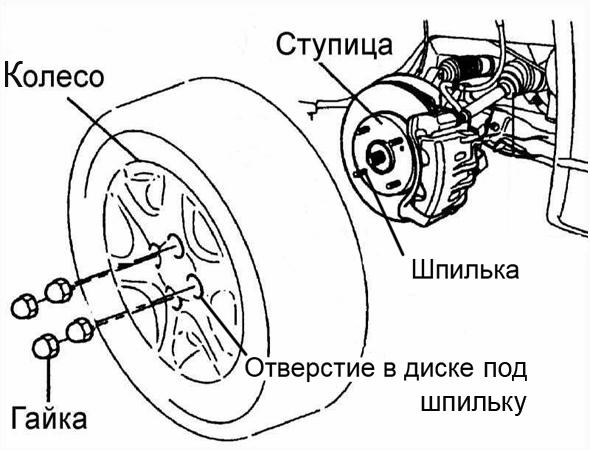 Рис. 21-2Имейте в виду, что колесо нельзя крепить какими попало болтами или гайками – они должны соприкасаться с диском всей своей прижимной поверхностью. Поэтому при замене колесных дисков или элементов крепления колес, необходимо подбирать болты или гайки, точно соответствующие профилю диска (рис. 21-3).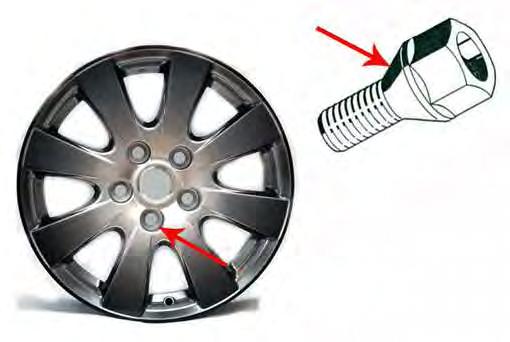 Рис. 21-3Не менее опасно разрушение колеса под движущимся автомобилем, которое может произойти из-за образования трещин и других дефектов в колесном диске.Пункт 5.3 Перечня не допускает эксплуатацию ТС, у которых:- отсутствует хотя бы один болт или гайка крепления колеса;- имеются видимые нарушения формы и размеров крепежных отверстий (иными словами, отверстия в колесном диске были когда-то разбиты из-за плохого крепления колеса);- имеются трещины дисков и ободьев колес.Кроме того, не допускается излом и повреждения шпилек или болтов, которыми крепятся колёса, а также повреждение их резьбы.На многих легковых автомобилях колесные диски закрыты декоративными колпаками, поэтому водителю не удается контролировать крепление колёс. Однако плохо закрепленное колесо всегда дает о себе знать. Нельзя оставлять без внимания такие признаки, как вибрация ТС и посторонние металлические стуки в области того или иного колеса. Они могут быть вызваны разными причинами, но в любом случае следует, не откладывая, обратиться в шиномонтажную мастерскую, где Вам помогут выявить и победить возникшую неисправность.Безопасность шин определяется главным образом двумя факторами – их прочностью и состоянием протектора . Если шина недостаточно прочна, она может лопнуть при наезде на острый предмет, отчего автомобиль потеряет управляемость, изменит направление движения против воли водителя, после чего окажется в придорожном кювете или на встречной полосе. Снизить риск помогает установка на ТС бескамерных шин, у которых воздух закачивается непосредственно в покрышку (рис. 21-4). При повреждении такой шины воздух выходит наружу не мгновенно, а в течение нескольких минут, и водитель, почуяв неладное, успевает плавно снизить скорость и остановиться в безопасном месте.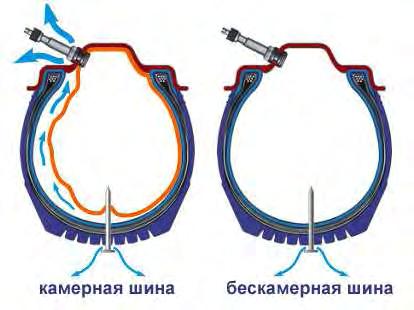 Рис. 21-4От ударов колеса о неровности дороги и бордюры, от нагрузок растяжения и сжатия, от езды с пониженным давлением в шинах их проволочная или полимерная основа – корд – может разрушиться, и тогда даже наезда на небольшой острый предмет будет достаточно для разрыва шины и стремительного выхода воздуха из нее. Спровоцировать этот процесс могут дефекты, перечисленные в пункте 5.2 Перечня, или условия, названные в пункте 5.4 . Чтобы этого не случилось, водитель должен избегать сильных ударов при преодолении неровностей, не допускать перегрузки автомобиля и строго поддерживать рекомендованное заводом-изготовителем давление воздуха в каждой шине. Не реже одного раза в полгода шины следует тщательно осматривать, удалять из углублений протектора все посторонние предметы, а при обнаружении повреждений – не откладывая, устранять их в ремонтной мастерской.При трении колеса о дорогу протектор изнашивается, и со временем шина становится «лысой». Лишившись большей части своих выступов и углублений, она хуже соприкасается с мелкими неровностями на поверхности дороги, особенно если дорога скользкая (рис. 21-5). Это приводит к буксованию при разгоне и потере управляемости при поворотах и торможении. Поэтому пункт 5.1 устанавливает допустимые нормы остаточной высоты (или, иначе говоря, остаточной глубины) рисунка протектора, по мере достижения которых шина должна быть заменена. Запомнить эти нормы несложно. Для мотоциклов (транспортных средств категории L), имеющих самые маленькие колеса и шины по сравнению с другими ТС, допустимая остаточная высота рисунка протектора составляет 0,8 мм. У летних шин легковых автомобилей (транспортных средств категории М1) и прицепов к ним эта величина в два раза больше, то есть 1,6 мм (если речь идет о летних шинах). Когда на ТС установлены зимние шины, допускается их износ до остаточной высоты рисунка протектора 4 мм.Чтобы водитель мог проверить износ шин без специальных приспособлений, изготовители оснащают их индикаторами износа – специальными элементами, утопленными в протектор точно на вышеуказанную глубину. Когда на индикаторах появляются следы трения об асфальт, это значит, что достигнут предельный износ шины.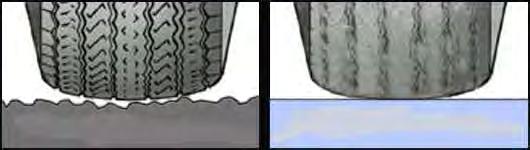 Рис. 21-5При торможении на скользкой дороге важно, чтобы правые и левые колеса транспортного средства (а в идеале – все четыре колеса) замедлялись одновременно и с одинаковым усилием. В противном случае каждый раз будут возникать условия для бокового заноса, который вопреки усилиям водителя разворачивает ТС поперек дороги. Одинакового тормозного эффекта можно добиться только в том случае, если помимо тормозных механизмов, одинаково ведут себя и шины правых и левых колес автомобиля. Для этого должны совпадать их конструкция, физические свойства, размеры и рисунок протектора, о чем сказано в пункте 5.5 Перечня. И если установка на переднюю ось не таких шин, как на заднюю, еще допускается (хотя и не рекомендуется), то на правых и левых колесах одной оси шины должны быть похожи, как близнецыбратья. При этом шины с шипами, улучшающие поведение ТС на льду и укатанном снегу, разрешается устанавливать только в комплекте - на все четыре колеса автомобиля.Добавим, что у предусмотрительного водителя обычно имеется два комплекта шин – зимний и летний, и каждую осень и весну он «переобувает» свой автомобиль. Можно немного сэкономить, установив на ТС так называемые всесезонные шины, но нужно помнить, что созданы они для эксплуатации в тех краях, где температура воздуха круглый год не опускается ниже +5 градусов. В российском климате такие шины будут работать летом хуже, чем летние, а зимой – хуже, чем зимние.Если Вы покупаете шины на все четыре колеса автомобиля одновременно, а не по очереди, то сразу получаете массу преимуществ. Во-первых, в этом случае они окажутся изначально одинаковыми, а значит, Ваш автомобиль будет меньше подвергаться заносу. Во-вторых, в ходе эксплуатации у них будет примерно одинаковый износ, что также немаловажно на скользкой дороге. В-третьих, Вы сможете заранее спланировать срок приобретения следующего комплекта шин и накопить денег на их покупку. В-четвертых, Вы будете беречь свои шины, ведь если одна из них выйдет из строя, то подобрать точно такую же в дополнение к трем оставшимся окажется не так-то легко.Неисправности двигателя, световых приборов и стеклоочистителей(Перечень неисправностей, разделы 6, 3 и 4)Включение в Перечень неисправностей раздела «Двигатель» продиктовано экологическими требованиями. Согласно Перечню неисправностей, двигатель не должен загрязнять окружающий воздух сверх допустимой нормы и создавать повышенный шум (пункты 6.1 и 6.5). Выполнение обоих условий зависит от исправной вентиляции картера двигателя и системы выпуска отработавших газов, состоящей из глушителя, выхлопных труб и каталитического нейтрализатора (пункты 6.3 и 6.4). Не допускается также утечка топлива (пункт 6.2 ), которое в любой момент может воспламениться, особенно если речь идет о бензине. Топливо для дизельных двигателей (солярка) менее опасно в пожарном отношении, поскольку воспламеняется только при определенных условиях.Пункты 6.1 и 6.5 Перечня ссылаются на данные, приведенные в ГОСТах Р 52033-2003 (состав отработавших газов для бензиновых двигателей), Р 52160-2003 (дымность дизельных двигателей) и Р 52231-2004 (уровень внешнего шума), однако досконально знать требования этих документов простому водителю необязательно. Если измерительный прибор (газоанализатор или дымомер) подключен к выхлопной трубе работающего двигателя, то стрелка или индикатор должны оказаться в положении «норма». Если этого не происходит, значит, система питания двигателя требует регулировки, которую выполняют специалисты автосервиса.Наконец, до тех пор, пока Ваш работающий двигатель звучит точно так же, как у любого едущего мимо автомобиля, Вы можете не беспокоиться об уровне шума. А вот когда Вы услышите, что громкость или тон звука изменились – придется искать и устранять причину неисправности.Третий раздел Перечня предъявляет требования к состоянию внешних световых приборов. Эти требования мы уже частично изучили вместе с 19-й главой Правил. Проблем со световыми приборами не возникает у тех водителей, которые поддерживают их в чистоте, своевременно заменяют перегоревшие лампочки и поврежденные рассеиватели, а также периодически контролируют регулировку фар и режим работы наружных огней. Неправильно отрегулированные фары не только существенно ухудшают видимость дороги, но и ослепляют других участников движения, создавая непосредственную угрозу ДТП.Напомним, что не следует демонтировать световые приборы, которые кажутся Вам лишними, и добавлять те, которые не предусмотрены конструкцией ТС. Заменять вышедшие из строя световые приборы нужно точно такими же, если только они не сняты с производства. Категорически не следует изменять цвет любых наружных огней с любой стороны транспортного средства. И, разумеется, если по закону Вам не положены проблесковые маячки, сирены и цветографические схемы – не пытайтесь шутки ради оснастить ими своё ТС. Это будет считаться нарушением пункта 7.8 Перечня и повлечет весьма серьезную административную ответственность.Стеклоочистители и стеклоомыватели, о которых сказано в пунктах 4.1 и 4.2 Перечня, обеспечивают водителю обзор дороги в ненастную погоду. Если на стёкла оседает сухая грязь (это, как правило, происходит при температуре воздуха ниже нуля), то стеклоочистители не могут справиться со своими обязанностями, и тогда им на помощь приходят стеклоомыватели. Они должны быть не просто работоспособны, но и заправлены необходимым количеством моющей жидкости, не замерзающей в холодный период года. Только в этом случае Вы получите конечный результат – очищенное лобовое стекло. В противном случае стеклоомыватели считаются не работоспособными.Вспомним, что если стеклоочиститель, расположенный напротив водительского места, не действует совсем, Вам запрещено дальнейшее движение во время дождя или снегопада. В сухую погоду, а также в тех случаях, когда стеклоочистители работают в неправильном режиме, запрещается только эксплуатация ТС.Если при помощи стеклоочистителей и стеклоомывателей водитель обеспечивает нормальный обзор дороги самому себе, то такое приспособление, как брызговик серьезно облегчает жизнь водителю, едущему сзади. Резиновый или пластмассовый щиток позади колеса отбрасывает назад вылетающую из-под колес грязь. Двигаясь вслед за автомобилем, на котором отсутствует хотя бы один брызговик, Вы сразу же почувствуете, что Ваше лобовое стекло загрязняется быстрее. Эксплуатация ТС даже с одним с отсутствующим брызговиком запрещена пунктом 7.5 Перечня. Нет смысла откладывать устранение этой мелкой, но неприятной неисправности, поскольку техосмотр без брызговика Вы все равно не пройдете, а до тех пор каждый день будете создавать неудобства другим водителям, движущимся с Вами по одной дороге.Прочие неисправности и условия, препятствующие эксплуатации ТС(Перечень неисправностей, раздел 7)Седьмой раздел посвящен прочим элементам конструкции транспортного средства. В Перечень неисправностей включены отсутствующие или разбитые стекла и зеркала заднего вида (пункт 7.1 ), неработающий звуковой сигнал, неисправные замки кузова и кабины, пробки топливного бака, недействующий механизм регулировки водительского сиденья, неисправный спидометр, неработоспособные устройства обогрева и обдува стекол (пункты 7.2 и 7.4). Борта кузова грузовика должны надежно запираться. Противоугонные устройства, предусмотренные конструкцией транспортного средства, должны быть работоспособны. Такие устройства называются иммобилайзерами – они блокируют руль и другие органы управления при попытке похитить автомобиль. Однако если из-за неисправности иммобилайзера у Вас, законного владельца транспортного средства, на полном ходу заклинит руль, это станет причиной ДТП. Обычно, помимо заводской системы, автовладельцы дополнительно устанавливают автосигнализацию и другие противоугонные приспособления. Их работоспособность, а также включение и отключение – это личное дело хозяина ТС.Пункт 7.6, запрещающий движение с прицепом при неисправности сцепного устройства, мы уже рассматривали. В первую очередь, он касается автопоездов, а водители легковых автомобилей с прицепом должны соблюдать следующее требование: страховочные тросы или цепочки, не позволяющие прицепу отделиться от автомобиля при обрыве самого сцепного устройства, должны быть подсоединены и надежно закреплены в местах, предусмотренных конструкцией.Пункты 7.9, 7.10 Перечня и частично пункт 7.5 предъявляют требования к наличию и работоспособности так называемых средств пассивной безопасности – ремням, подголовникам и заднему защитному устройству грузового автомобиля. В отличие от средств активной безопасности, нацеленных на предотвращение ДТП, эти устройства снижают тяжесть последствий, если ДТП все-таки случилось.На ремнях безопасности не допускается наличие видимых дефектов. Они должны надежно и незамедлительно фиксироваться, когда Вы пытаетесь резко потянуть ремень вперед. Регулировка ремней безопасности должна точно соответствовать требованиям Руководства по эксплуатации автомобиля. Если ремень однажды побывал в серьезном ДТП, его нужно заменить в принудительном порядке даже при отсутствии внешних повреждений, иначе в следующий раз он свои функции уже не выполнит.Подголовник, установленный поверх спинки сиденья, спасает водителя и пассажиров от перелома шейных позвонков при сильном ударе сзади, когда ТС отбрасывается вперед, а головы сидящих в нем людей – назад. Подголовник тоже подлежит регулировке в соответствии с указаниями завода-изготовителя.Заднее защитное устройство на легковые автомобили не устанавливается – оно применяется только на грузовиках и представляет собой стальную балку, которая крепится позади автомобиля ниже уровня кузова. Эта балка принимает на себя удар при наезде сзади. Благодаря защитному устройству, деформации подвергается передняя часть легкового автомобиля. В таких случаях энергия удара поглощается бампером, передней облицовкой и двигателем (рис. 21-6, сверху). Если бы под кузовом грузовика не было этой спасительной балки, то удар приходился бы на лобовое стекло, а в следующее мгновение – на головы водителя и переднего пассажира (рис. 21-6, снизу).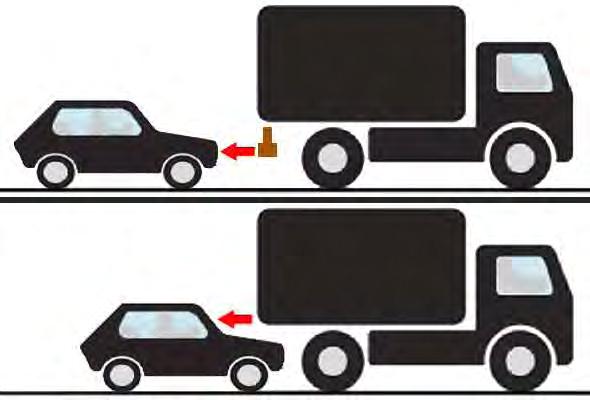 Рис. 21-6До сих пор в Перечень неисправностей не включено обязательное требование о наличии подушек безопасности, защищающих водителя и пассажиров от удара о руль, панель управления, двери и стойки кузова. Тем не менее, такие подушки спасли не одну тысячу жизней. Поэтому будет лучше, если, приобретая автомобиль, Вы сэкономите на чем-нибудь другом. Управляя автомобилем, оборудованным подушками безопасности, нужно помнить, что на пластмассовую панель, закрывающую подушку, нельзя класть никакие посторонние предметы. Также Вы должны четко знать, что подушки реально защищают водителя и пассажиров только при взаимодействии с пристегнутым ремнем безопасности. Если человек не пристегнут, то подушка, которая выстреливает за доли секунды с очень большой силой, может причинить ему серьезные травмы лица, головы и грудной клетки.У мотоциклистов имеются свои средства защиты при ДТП. Пункты 7.16 и 7.17 Перечня требуют наличия и исправности дуг безопасности, защищающих мотоциклиста при падении, а также подножек для пассажира, исключающих попадание ноги в заднее колесо, и рукояток, позволяющих ему держаться во время движения.Мы уже говорили о том, что не допускается утечка тормозной жидкости из гидравлической системы и топлива из системы питания автомобиля. Пункт 7.13, помимо этого, запрещает эксплуатацию при утечке любых рабочих жидкостей – от моторного масла до электролита в аккумуляторной батарее. Во-первых, при этом страдает окружающая среда. Во-вторых, без рабочих жидкостей различные системы транспортного средства не могут нормально функционировать. Поэтому, если Вы обнаружили на том месте, где был припаркован Ваш автомобиль, характерную лужицу с радужными разводами или специфическим запахом, то от поездки придется отказаться. В первую очередь, нужно будет определить, что, откуда и с какой интенсивностью вытекает. После этого либо Вы сможете устранить утечку на месте, либо придется вызывать эвакуатор.Пункты 7.15 и 7.18 Перечня в дополнительных комментариях не нуждаются. Пункт 7.14 касается ТС с газовой системой питания. Пункты 7.11 и 7.12 к транспортным средствам категории В не относятся. Их можно пропустить или изучить самостоятельно.Осталось заглянуть в пункты 7.3 и 7.7, касающиеся дополнительного оборудования и экипировки ТС. Не только в день прохождения техосмотра, но и в любое другое время автомобиль должен быть оснащен тремя обязательными предметами: аптечкой, укомплектованной набором медикаментов, знаком аварийной остановки и огнетушителем емкостью не менее 2 литров. В придачу к этим трем позициям грузовики категории С и автобусы, имеющие РММ более 5 т, экипируются двумя противооткатными упорами, которые подкладываются под колеса на уклонах, а также во время ремонта.Требования пункта 7.7, касающиеся экипировки ТС, не распространяются на мотоциклы без бокового прицепа по той простой причине, что на них нет места для размещения предметов экипировки. Кроме того, сломавшийся мотоцикл, в отличие от других ТС, всегда можно вручную откатить за пределы дороги, а в случае пожара, при угрозе взрыва топливного бака – спастись бегством. Поэтому аварийный знак и огнетушитель мотоциклисту не так уж и нужны, а медикаменты можно позаимствовать у других водителей. В то же время, если у мотоцикла есть коляска, то в ней найдется место для хранения самого необходимого. Самым необходимым в этом случае считается медицинская аптечка и знак аварийной остановки.Благоразумные водители, помимо перечисленных предметов экипировки, обычно возят с собой буксировочный трос, запасное колесо, домкрат, комплект инструмента, фонарь, щетку для чистки снега и емкость с песком (в зимнее время), а в дальних поездках – еще и металлическую канистру для топлива. Хотя ни в одном документе, касающемся экипировки, Вы не встретите упоминания этих предметов, такой «джентльменский набор» может очень пригодиться при решении возникающих в дороге проблем.Многим автомобилистам свойственна весьма распространенная человеческая слабость – они обожают благоустраивать и украшать свое любимое железное детище самыми разными способами. Кто-то вешает на стекла мягкие игрушки, кто-то затемняет (тонирует) стекла, кто-то балуется броскими наклейками, а некоторые превращают наружную поверхность кузова в живописное полотно. Эти и подобные им действия не запрещаются, если выполнено условие – дополнительные предметы и изображения не ограничивают обзор водителю. В прежней редакции Перечня неисправностей было также сказано, что они не должны травмировать участников дорожного движения, в частности, при ДТП. К примеру, бегущий олень, украшавший в свое время капот автомобиля «Волга», был упразднен по той причине, что при наезде на пешехода он мог нанести дополнительные травмы своими острыми рогами и копытами. Так что перед тем как «облагородить» свой автомобиль, подумайте – не станет ли Ваше усовершенствование источником дополнительных травм для пешеходов, пассажиров или для Вас самих в случае ДТП?Отдельное примечание к пункту 7.3 Перечня регламентирует некоторые моменты «украшательской» деятельности. В частности, на заднем стекле легкового автомобиля допускается применение солнцезащитных шторок или жалюзи. Но поскольку в салонном зеркале будет отражаться уже не дорожная обстановка позади ТС, а повешенная Вами занавеска, необходимо, чтобы наружные зеркала слева и справа восполнили недостающую информацию. Технический регламент о безопасности колесных ТС, заменивший устаревший ГОСТ «Стекло безопасное для наземного транспорта. Общие технические условия», допускает тонировку стекол при условии, что светопропускание лобового стекла, передних боковых стекол и стекол передних дверей составляет не менее 70%, что соответствует их 30%-ной тонировке. Остальные стекла можно затемнять как угодно, а вот использование зеркальной тонировки не допускается, поскольку из-за нее может произойти ослепление других участников движения солнечным светом или фарами другого ТС.Как видите, Перечень неисправностей ничего не имеет против повышения комфорта водителя и пассажиров, если при этом не возникает побочных эффектов, угрожающих безопасности движения.Подводя итог сказанному, еще раз напомним, что эксплуатация ТС по техническим причинам может быть запрещена только в тех случаях, которые отражены в Перечне неисправностей, а дальнейшее движение – только в пяти специально оговоренных ситуациях. Если на Вашем ТС возникла неисправность, о которой Перечень не упоминает, – ездить с ней можно до тех пор, пока Вам самим не захочется ее устранить.За эксплуатацию ТС с неисправностями тормозов, рулевого управления и сцепного устройства, при возникновении которых запрещено дальнейшее движение даже до места ремонта или стоянки, КоАП предусмотрел ответственность по статье 12.5.2 в виде штрафа в размере 500 рублей, а также задержание ТС и его эвакуацию на штрафную стоянку. За езду с остальными неисправностями, включенными в Перечень, водителю грозит предупреждение или штраф 500 рублей без задержания транспортного средства (статья 12.5.1 Кодекса). Такое же наказание предусмотрено в случаях, когда при работе двигателя превышено количество вредных веществ, выбрасываемых в атмосферу, или допустимый уровень шума, а также при нарушении установленных требований к тонировке стекол. Об этом говорится в статьях 8.23 и 12.5.3-1 КоАП.Статьи 12.1 и 12.2 КоАП, состоящие из нескольких частей, предусматривают наказание за эксплуатацию незарегистрированных транспортных средств и за нарушение требований, предъявляемых к установке и состоянию номерных знаков. Они предусматривают различные штрафы в диапазоне от 500 до 5000 рублей, а за более серьезные нарушения – лишение прав на срок от 1 месяца до 1 года.Основные положения по допуску транспортных средств к эксплуатации и обязанности должностных лиц по обеспечению безопасности дорожного движения:1. Механические транспортные средства (кроме мопедов) и прицепы должны быть зарегистрированы в ГИБДД… или иных органах, определяемых Правительством РФ, в течение срока действия регистрационного знака «Транзит» или 10 суток после их приобретения или таможенного оформления.3. Техническое состояние и оборудование участвующих в дорожном движении транспортных средств в части, относящейся к безопасности дорожного движения и охране окружающей среды, должно отвечать требованиям соответствующих стандартов, правил и руководств по их технической эксплуатации.8. На транспортных средствах должны быть установлены опознавательные знаки.«Автопоезд» - в виде трех фонарей оранжевого цвета… - на грузовых автомобилях и колесных тракторах… с прицепами, а также на сочлененных автобусах и троллейбусах;«Шипы»… - сзади механических ТС, имеющих ошипованные шины;«Перевозка детей»…;«Глухой водитель»… - спереди и сзади механических ТС, управляемых глухонемыми или глухими водителями;«Учебное транспортное средство»… - спереди и сзади механических ТС, используемых для обучения вождению (допускается установка двустороннего знака на крыше легкового автомобиля);«Ограничение скорости»… - на задней стороне кузова слева у механических ТС, осуществляющих организованные перевозки групп детей, перевозящих крупногабаритные, тяжеловесные и опасные грузы, а также в случаях, когда максимальная скорость транспортного средства по технической характеристике ниже определенной пунктами 10.3 и 10.4 ПДД…;«Опасный груз»- при осуществлении международных перевозок опасных грузов… - спереди и сзади транспортных средств, на боковых сторонах цистерн, а также в установленных случаях - на боковых сторонах транспортных средств и контейнеров;- при осуществлении иных перевозок опасных грузов… - спереди и сзади транспортных средств. На опознавательный знак наносятся обозначения, характеризующие опасные свойства перевозимого груза.«Крупногабаритный груз» - в виде щитка… с нанесенными по диагонали красными и белыми чередующимися полосами… со световозвращающей поверхностью;«Тихоходное транспортное средство» - в виде равностороннего треугольника с флюоресцирующим покрытием красного цвета и со световозвращающей каймой желтого или красного цвета… - сзади механических ТС, для которых предприятием-изготовителем установлена максимальная скорость не более 30 км/ч.;«Длинномерное транспортное средство»… - сзади транспортных средств, длина которых с грузом или без груза более 20 м, и автопоездов с двумя и более прицепами... Допускается установка двух одинаковых знаков… симметрично оси транспортного средства.«Начинающий водитель»… - сзади механических ТС (за исключением тракторов, самоходных машин и мотоциклов), управляемых водителями, имеющими право на управление указанными транспортными средствами менее 2 лет.По желанию водителя могут быть установлены опознавательные знаки:«Врач»… - спереди и сзади автомобилей, управляемых водителями-врачами;«Инвалид»… - спереди и сзади механических транспортных средств, управляемых инвалидами I и II групп, перевозящих таких инвалидов или детей-инвалидов.На транспортных средствах может быть установлен опознавательный знак «Федеральная служба охраны РФ», являющийся условным опознавательным знаком, в виде двух фонарей с огнями синего цвета, работающих в мигающем режиме, расположенных не выше фар ближнего света в передней части транспортного средства, используемого для обеспечения безопасности объектов государственной охраны.11. Запрещается эксплуатация:- автомобилей, автобусов, автопоездов, прицепов, мотоциклов, мопедов, тракторов и других самоходных машин, если их техническое состояние и оборудование не отвечает требованиям Перечня неисправностей и условий, при которых запрещается эксплуатация транспортных средств…;- транспортных средств, не прошедших в установленном Правительством РФ порядке государственный технический осмотр…;- транспортных средств, оборудованных без соответствующего разрешения опознавательным знаком «Федеральная служба охраны РФ», проблесковыми маячками и (или) специальными звуковыми сигналами, с нанесенными на наружные поверхности специальными цветографическими схемами, надписями и обозначениями, не соответствующими государственным стандартам Российской Федерации, без укрепленных на установленных местах регистрационных знаков, имеющих скрытые, поддельные, измененные номера узлов и агрегатов или регистрационные знаки;- транспортных средств, владельцы которых не застраховали свою гражданскую ответственность в соответствии с законодательством РФ.Перечень неисправностей и условий, при которых запрещается эксплуатация транспортных средств:1.5. Стояночная тормозная система не обеспечивает неподвижное состояние:- транспортных средств с полной нагрузкой - на уклоне до 16 % включительно;- легковых автомобилей и автобусов в снаряженном состоянии - на уклоне до 23 % включительно;- грузовых автомобилей и автопоездов в снаряженном состоянии - на уклоне до 31 % включительно.2.1. Суммарный люфт в рулевом управлении превышает следующие значения:- легковые автомобили и созданные на их базе грузовые автомобили и автобусы – 10 градусов;- автобусы - 20 градусов;- грузовые автомобили - 25 градусов.3.1. Количество, тип, цвет, расположение и режим работы внешних световых приборов не соответствуют требованиям конструкции транспортного средства.Примечание. На транспортных средствах, снятых с производства, допускается установка внешних световых приборов от транспортных средств других марок и моделей.3.2. Регулировка фар не соответствует ГОСТу Р 51709-2001.3.3. Не работают в установленном режиме или загрязнены внешние световые приборы и световозвращатели.3.4. На световых приборах отсутствуют рассеиватели либо используются рассеиватели и лампы, не соответствующие типу данного светового прибора.3.6. На транспортном средстве установлены:- спереди - световые приборы с огнями любого цвета, кроме белого, желтого или оранжевого, и световозвращающие приспособления любого цвета, кроме белого;- сзади - фонари заднего хода и освещения государственного регистрационного знака с огнями любого цвета, кроме белого, и иные световые приборы с огнями любого цвета, кроме красного, желтого или оранжевого, а также световозвращающие приспособления любого цвета, кроме красного...4.1. Не работают в установленном режиме стеклоочистители.4.2. Не работают предусмотренные конструкцией транспортного средства стеклоомыватели.5.1. Остаточная глубина рисунка протектора шин (при отсутствии индикаторов износа) составляет не более:- для транспортных средств категорий L - 0,8 мм;- для транспортных средств категорий N2, N3, O3, O4 - 1 мм;- для транспортных средств категорий M1, N1, O1, O2 - 1,6 мм;- для транспортных средств категорий M2, M3 - 2 мм.Остаточная глубина рисунка протектора зимних шин, предназначенных для эксплуатации на обледеневшем или заснеженном дорожном покрытии, маркированных знаком в виде горной вершины с тремя пиками и снежинки внутри нее, а также маркированных знаками "M+S", "M&S", "M S" (при отсутствии индикаторов износа), во время эксплуатации на указанном покрытии составляет не более 4 мм.5.5. На одну ось транспортного средства установлены шины различных размеров, конструкций (радиальной, диагональной, камерной, бескамерной), моделей, с различными рисунками протектора, морозостойкие и неморозостойкие, новые и восстановленные, новые и с углубленным рисунком протектора. На транспортном средстве установлены ошипованные и неошипованные шины.6.1. Содержание вредных веществ в отработавших газах и их дымность превышают величины, установленные ГОСТом Р 52033-2003 т ГОСТом Р 52160-2003.6.5. Допустимый уровень внешнего шума превышает величины, установленные ГОСТом Р 52231-2004.6.3. Неисправна система выпуска отработавших газов.6.4. Нарушена герметичность системы вентиляции картера.7.2. Не работает звуковой сигнал.7.4. Не работают предусмотренные конструкцией замки дверей кузова или кабины, запоры бортов грузовой платформы…, пробки топливных баков, механизм регулировки положения сиденья водителя…, спидометр…, противоугонные устройства, устройства обогрева и обдува стекол.7.3. Установлены дополнительные предметы или нанесены покрытия, ограничивающие обзорность с места водителя…7.7. Отсутствуют:- на автобусе, легковом и грузовом автомобилях, колесных тракторах – медицинская аптечка, огнетушитель, знак аварийной остановки по ГОСТу Р 41.27-2001;- на грузовых автомобилях с разрешенной максимальной массой свыше 3,5 т и автобусах с разрешенной максимальной массой свыше 5 т - противооткатные упоры (должно быть не менее двух);- на мотоцикле с боковым прицепом - медицинская аптечка, знак аварийной остановки по ГОСТу Р 41.272001.Примечание к п. 7.3На верхней части ветрового стекла автомобилей и автобусов могут прикрепляться прозрачные цветные пленки. Разрешается применять тонированные стекла (кроме зеркальных), светопропускание которых соответствует ГОСТу 5727-88. Допускается применять шторки на окнах туристских автобусов, а также жалюзи и шторки на задних стеклах легковых автомобилей при наличии с обеих сторон наружных зеркал заднего вида.7.8. Неправомерное оборудование транспортных средств опознавательным знаком «Федеральная служба охраны РФ», проблесковыми маячками и (или) специальными звуковыми сигналами либо наличие на наружных поверхностях транспортных средств специальных цветографических схем, надписей и обозначений, не соответствующих государственным стандартам РФ.7.9. Отсутствуют ремни безопасности и (или) подголовники сидений, если их установка предусмотрена конструкцией транспортного средства или Основными положениями...7.10. Ремни безопасности неработоспособны или имеют видимые надрывы на лямке.7.13. Нарушена герметичность уплотнителей и соединений двигателя, коробки передач, бортовых редукторов, заднего моста, сцепления, аккумуляторной батареи, систем охлаждения и кондиционирования воздуха и дополнительно устанавливаемых на транспортное средство гидравлических устройств.7.15. Государственный регистрационный знак транспортного средства или способ его установки не отвечает ГОСТу Р 50577-93.7.18. В конструкцию транспортного средства внесены изменения без разрешения ГИБДД… или иных органов, определяемых Правительством РФ.7.16. На мотоциклах нет предусмотренных конструкцией дуг безопасности.7.17. На мотоциклах и мопедах нет предусмотренных конструкцией подножек, поперечных рукояток для пассажиров на седле.Кодекс РФ об административных правонарушениях:Статья 12.1, часть 1Управление транспортным средством, не зарегистрированным в установленном порядке-влечет наложение административного штрафа в размере от 500 до 800 рублей.Статья 12.1, часть 1.1Повторное совершение административного правонарушения, предусмотренного частью 1 настоящей статьи-влечет наложение административного штрафа в размере 5000 рублей или лишение права управления транспортными средствами на срок от 1 до 3 месяцев…Статья 12.2, часть 1Управление транспортным средством с нечитаемыми, нестандартными или установленными с нарушением требований государственного стандарта государственными регистрационными знаками, за исключением случаев, предусмотренных частью 2 настоящей статьи-влечет предупреждение или наложение административного штрафа в размере 500 рублей.Статья 12.2, часть 2Управление транспортным средством без государственных регистрационных знаков, а равно управление транспортным средством без установленных на предусмотренных для этого местах государственных регистрационных знаков либо управление транспортным средством с государственными регистрационными знаками, оборудованными с применением материалов, препятствующих или затрудняющих их идентификацию-влечет наложение административного штрафа в размере 5000 рублей или лишение права управления транспортными средствами на срок от 1 до 3 месяцев.Статья 12.2, часть 3Установка на транспортном средстве заведомо подложных государственных регистрационных знаков-влечет наложение административного штрафа на граждан в размере 2500 рублей; на должностных лиц, ответственных за эксплуатацию транспортных средств, - от 15 тыс. рублей до 20 тыс. рублей; на юридических лиц - от 400 тыс. рублей до 500 тыс. рублей.Статья 12.2, часть 4Управление транспортным средством с заведомо подложными государственными регистрационными знаками -влечет лишение права управления транспортными средствами на срок от 6 до 12 мес.Примечание. Государственный регистрационный знак признается нестандартным, если он не соответствует требованиям, установленным в соответствии с законодательством о техническом регулировании, и нечитаемым, если с расстояния 20 метров не обеспечивается прочтение в темное время суток хотя бы одной из букв или цифр заднего государственного регистрационного знака, а в светлое время суток хотя бы одной из букв или цифр переднего или заднего государственного регистрационного знака.Статья 12.2, часть 2Управление транспортным средством без государственных регистрационных знаков, а равно управление транспортным средством без установленных на предусмотренных для этого местах государственных регистрационных знаков либо управление транспортным средством с государственными регистрационными знаками, видоизмененными или оборудованными с применением устройств или материалов, препятствующих идентификации государственных регистрационных знаков либо позволяющих их видоизменить или скрыть-влечет наложение административного штрафа в размере 5000 рублей или лишение права управления транспортными средствами на срок от 1 до 3 месяцев.Статья 12.4, часть 2Установка на транспортном средстве без соответствующего разрешения… опознавательного знака «Инвалид»-влечет наложение административного штрафа на граждан в размере 5 000 рублей с конфискацией предмета административного правонарушения; на должностных лиц, ответственных за эксплуатацию транспортных средств, - 20 000 рублей с конфискацией предмета административного правонарушения; на юридических лиц – 500 000 рублей с конфискацией предмета административного правонарушения.Статья 12.5, часть 4.1Управление транспортным средством, на котором незаконно установлен… опознавательный знак «Инвалид»-влечет наложение административного штрафа на водителя в размере 5000 рублей с конфискацией предмета административного правонарушения.Статья 12.5, часть 1Управление транспортным средством при наличии неисправностей или условий, при которых в соответствии с Основными положениями по допуску транспортных средств к эксплуатации и обязанностями должностных лиц по обеспечению безопасности дорожного движения эксплуатация транспортного средства запрещена, за исключением неисправностей и условий, указанных в частях 2 - 7 настоящей статьи-влечет предупреждение или наложение административного штрафа в размере 500 рублей.Статья 12.5, часть 2Управление транспортным средством с заведомо неисправными тормозной системой (за исключением стояночного тормоза), рулевым управлением или сцепным устройством (в составе поезда)-влечет наложение административного штрафа в размере 500 рублей.Статья 8.23Эксплуатация гражданами… автомобилей, мотоциклов или других механических транспортных средств, у которых содержание загрязняющих веществ в выбросах либо уровень шума, производимого ими при работе, превышает нормативы, установленные государственными стандартами РФ-влечет предупреждение или наложение административного штрафа в размере 500 рублей.Статья 12.5, часть 3.1Управление транспортным средством, на котором установлены стекла (в том числе покрытые прозрачными цветными пленками), светопропускание которых не соответствует требованиям технического регламента о безопасности колесных транспортных средств-влечет наложение административного штрафа в размере 500 рублей.Требования к состоянию световых приборов:Требования к техническому состоянию транспортных средств четко регламентируют количество, тип, цвет и режим работы каждого светового прибора. Не допускается демонтировать внешние световые приборы, устанавливать дополнительные огни, не предусмотренные конструкцией ТС (за исключением дооснащения ТС старых выпусков световыми приборами, отвечающими ныне действующим требованиям), изменять цвет огней и световозвращателей, либо режим работы световых приборов. Подобная самодеятельность может ввести в заблуждение других участников движения или привести к их ослеплению. И то, и другое создает предпосылки для совершения ДТП.Согласно пункту 3.6 Перечня неисправностей и условий, при которых запрещается эксплуатация ТС, на передней части транспортного средства допускается установка только белых, желтых или оранжевых световых приборов, а на задней – только красных, желтых или оранжевых (за исключением подсветки заднего номера и фонаря заднего хода). Передние световозвращатели могут быть только белыми, а задние – только красными.Наказание за незаконное использование спецсигналовКоАП уделяет серьезное внимание незаконному использованию спецсигналов и незаконному нанесению цветографических схем автомобилей оперативных служб. Суровые наказания в виде штрафа в размере 5000 рублей и лишения прав на срок от 1 до 2-х лет, предусмотренные статьями 12.4.2, 12.4.3 и 12.5.4 – 12.5.6, – это ответ ГИБДД на появление большого количества «самозванцев». Обратите внимание на то, что даже если Вы не устанавливали спецсигналы, не включали их во время движения, а только сели за руль незаконно оборудованного ТС, то Вам уже грозит лишение прав на длительный срок, а за удовольствие «побаловаться» на дороге мигалкой или сиреной этот срок дополнительно увеличивается.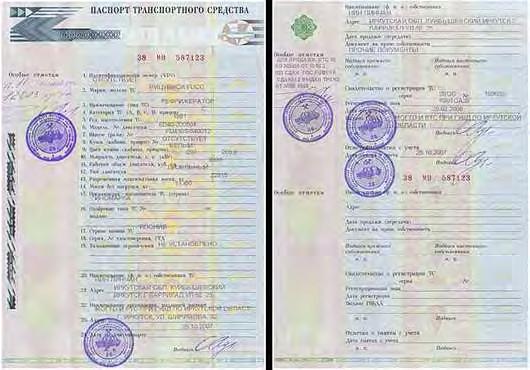 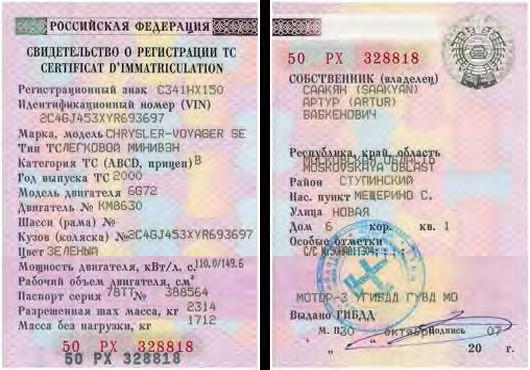 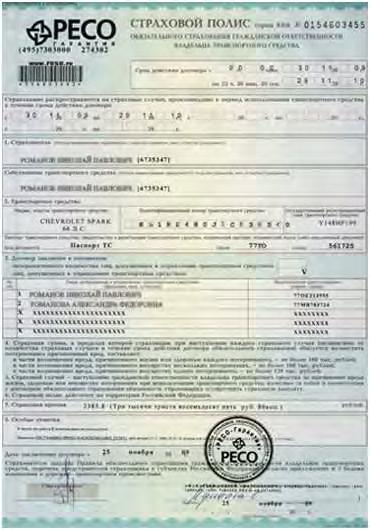 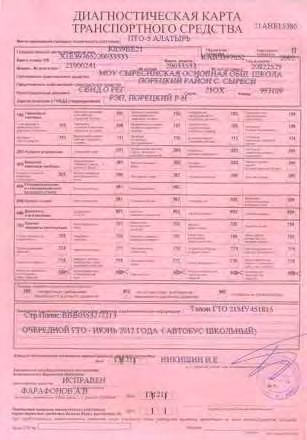 https://www.youtube.com/watch?v=hNvITZlrGt4https://www.youtube.com/watch?v=Tvsy97ilgVwВопросыВопрос 1.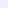 При какой неисправности разрешается эксплуатация ТС?Вопрос 2.Какова минимальная допустимая величина остаточной высоты рисунка протектора при которой допускается эксплуатация мотоцикла?Вопрос 3.В каком случае разрешена эксплуатация ТС?Вопрос 4.Максимально допустимая величина суммарного люфта (в градусах) в рулевом управлении при которой разрешена эксплуатация легкового автомобиля?Вопрос 5.Без чего воодитель имеет право эксплуатировать легковой автомобиль?Вопрос 6.В каких случаях разрешена эксплуатация ТС?Вопрос 7.Какие из перечисленных ТС разрешается эксплуатировать без медицинской аптечки?Вопрос 8.При какой неисправности тормозной системы запрещена эксплуатация ТС?Вопрос 9.Какие из перечисленных ТС разрешается эксплуатировать без огнетушителя?Вопрос 10.В каком случае разрешена эксплуатация автомобиля?Вопрос 11.В каком случае запрещена эксплуатация ТС?Вопрос 12.В каком случае разрешена эксплуатация ТС?Вопрос 13.Разрешена ли установка шторки (жалюзи) на заднем стекле легкового автомобиля?Вопрос 14.Разрешена ли установка на одну ось легкового автомобиля шин с различным рисунком протектора?Вопрос 15.В каком случае разрешена эксплуатация автомобиля?Вопрос 16.Разрешена ли одновременная установка на ТС ошипованных и неошипованных шин?Вопрос 17.Какова минимальная величина остаточной высоты рисунка протектора при которой допускается эксплуатация легкового автомобиля? Не работают запоры горловин топливных баков Не работает механизм регулировки сиденья водителя Не работает устройство обогрева и обдува стекла Не работает стеклоподъемник 0,8 мм 1 мм 1,6 мм 2 мм Загрязнены внешние световые приборы Нарушена регулировка фар На световых приборах используются рассеиватели, которые не соответствуют типу данного светового прибора Отсутствуют противотуманные фары До 10 До 20 До 25 Без аптечки Без огнетушителя Без знака аварийной остановки Без противооткатных упоров Содержание вредных веществ в отработавших газах или дымность превышают установленные нормы Негерметична топливная система Не работает указатель температуры охлаждающей жидкости Уровень внешнего шума превышает установленные нормы Автомобили Автобусы Все мотоциклы Мотоциклы без бокового прицепа Не включается лампа стояночной тормозной системы Уменьше свободный ход педали тормоза Стояночная тормозная система не обеспечивает неподвижное состояние ТС с полной нагрузкой на улоне до 16% включительно Автомобили Автобусы Все мотоциклы Мотоциклы без бокового прицепа Шины имеют отслоения протектора (боковины) Шины имеют порезы, которые обнажают корд На задней оси ТС установлены шины с восстановленным рисунком протектора Двигатель не развивает максимальной мощности Двигатель неустойчиво работает на холостых оборотах Неисправен глушитель Не работает спидометр Не работает указатель температуры охлаждающей жидкости Не работает, предусмотренное конструкцией, противоугонное устройство Да Нет Да, только при наличии с обеих сторон зеркал заднего вида Да Нет Да, только на заднюю ось Да, только на переднюю ось Не работают в установленном режиме стеклоочистители Не работают стеклоподъемники Не работает стеклоомыватель Да Нет Да, только на разные оси 0,8 мм 1 мм 1,6 мм 2 мм